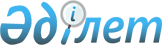 Об утверждении Правил распределения квот на выбросы парниковых газов
					
			Утративший силу
			
			
		
					Постановление Правительства Республики Казахстан от 7 мая 2012 года № 586. Утратило силу постановлением Правительства Республики Казахстан от 15 июня 2017 года № 370
      Сноска. Утратило силу постановлением Правительства РК от 15.06.2017 № 370 (вводится в действие по истечении десяти календарных дней после дня его первого официального опубликования).

      Примечание РЦПИ!

       Порядок введения в действие см. п. 2
      В соответствии с пунктом 3 статьи 94-5 Экологического кодекса Республики Казахстан от 9 января 2007 года Правительство Республики Казахстан ПОСТАНОВЛЯЕТ:
      1. Утвердить прилагаемые Правила распределения квот на выбросы парниковых газов.
      2. Настоящее постановление вводится в действие по истечении тридцати календарных дней со дня первого официального опубликования. Правила
распределения квот на выбросы парниковых газов
1. Общие положения
      1. Настоящие Правила распределения квот на выбросы парниковых газов (далее - Правила) устанавливают порядок распределения квот на выбросы парниковых газов.
      2. В настоящих Правилах используются следующие термины и определения:
      1) базовая линия - выраженная в тоннах эквивалента двуокиси углерода величина объемов выбросов парниковых газов, произведенных за установленный период или год;
      2) резерв объема квот - объем квот на выбросы парниковых газов, предназначенный для новых установок в приоритетных секторах экономики, определяемых Правительством Республики Казахстан, и которые не получили квоты на выбросы парниковых газов при первоначальном распределении в соответствии с национальным планом распределения квот на выбросы парниковых газов (далее - национальный план), но были введены в эксплуатацию в период его действия и подпадают под требования по квотированию;
      3) квота на выбросы парниковых газов - количественный объем регулируемых выбросов парниковых газов, распределенный на установку на период действия национального плана;
      4) регулируемые выбросы парниковых газов - выбросы парниковых газов, включенных в утвержденный перечень парниковых газов, являющихся объектом государственного регулирования в Республике Казахстан.
      3. Распределение квот на выбросы парниковых газов осуществляется в Республике Казахстан с целью обеспечения выполнения национальных и международных обязательств по сокращению выбросов парниковых газов на основе рыночного механизма торговли выбросами парниковых газов.
      4. Распределение квот на выбросы парниковых газов в соответствии с настоящими Правилами производится по природопользователям, подпадающим под требования статьи 94-2 Экологического кодекса Республики Казахстан. 2. Порядок распределения квот на выбросы парниковых газов
      5. Квоты на выбросы парниковых газов распределяются в Республике Казахстан в соответствии с национальным планом, который разрабатывается и утверждается на определенный период действия.
      6. Квоты на выбросы парниковых газов распределяются на период эксплуатации установок в течение срока действия соответствующего национального плана.
      7. Распределение квот по установкам, введенным в эксплуатацию к моменту разработки и включенным в национальный план, производится на весь период его действия.
      8. Квоты для действующих установок расчитываются с учетом объемов их выбросов парниковых газов за предшествующие годы, которые определены в национальном плане в качестве базовой линии для соответствующих установок.
      9. Для целей национального плана распределения квот на выбросы парниковых газов на первый отчетный период в качестве базовой линии определяются объемы выбросов парниковых газов за последний год, по которому природопользователями предоставлены уполномоченному органу в  области охраны окружающей среды отчеты об инвентаризации выбросов парниковых газов.
      Дня последующих периодов квотирования выбросов парниковых газов базовая линия определяется по средней величине доступных подтвержденных независимыми аккредитованными организациями данных по объемам выбросов парниковых газов за последние 2 года, предшествующие периоду квотирования выбросов парниковых газов, с учетом обязательств по сокращению выбросов парниковых газов.
      Для природопользователей, не включенных в Национальный план, выбросы которых превысили 20 000 тонн двуокиси углерода в период действия соответствующего Национального плана, для последующего периода квотирования в качестве базовой линии устанавливаются объемы выбросов двуокиси углерода согласно последнему доступному отчету, подтвержденному независимой аккредитованной организацией.
      Сноска. Пункт 9 с изменением, внесенным постановлением Правительства РК от 30.12.2015 № 1138 (вводится в действие с 01.01.2016).


       10. Распределение квот для новых установок в приоритетных секторах экономики, определяемых Правительством Республики Казахстан, производится из резерва объема квот национального плана.
      11. По новым установкам, невключенным в национальный план, квоты распределяются на срок их планируемой эксплуатации в период действия соответствующего национального плана.
      12. Квоты для новых установок в период действия национального плана определяются на основе оценки их планируемой мощности (планируемому увеличению мощности) и проведения по новым установкам экспертизы энергосбережения.
      13. В соответствии с пунктом 4 статьи 94-5 Экологического кодекса Республики Казахстан продажа на условиях опциона осуществляется в случае распределения квот из резерва объема квот национального плана.
      14. Исключен постановлением Правительства РК от 23.07.2015 № 565 (вводится в действие по истечении десяти календарных дней после дня его первого официального опубликования).
      15. При распределении квот на выбросы парниковых газов, начиная со второго национального плана, производится учет ранее предпринятых добровольных мер по сокращению выбросов парниковых газов, внедренных по соответствующим установкам не ранее чем за три года до начала периода действия соответствующего национального плана.
      16. Уполномоченный орган в области охраны окружающей среды представляет на утверждение Правительства Республики Казахстан разработанный проект национального плана не позднее, чем за три месяца до даты начала срока его действия.
      Сноска. Пункт 16 в редакции постановления Правительства РК от 23.07.2015 № 565 (вводится в действие по истечении десяти календарных дней после дня его первого официального опубликования).


       17. До представления на утверждение Правительства Республики Казахстан уполномоченный орган в области охраны окружающей среды организует обсуждение проекта национального плана с заинтересованными лицами.
      18. С целью обеспечения эффективных возможностей для обсуждения с заинтересованной общественностью проект национального плана размещается на веб-сайте уполномоченного органа в области охраны окружающей среды не позднее, чем за два месяца до его представления на утверждение Правительства Республики Казахстан.
      19. Процедуры обсуждения проекта национального плана с заинтересованными лицами должны предусматривать возможности для подачи письменных комментариев и замечаний в течение периода времени продолжительностью не менее, чем тридцать календарных дней.
      20. Уполномоченный орган в области охраны окружающей среды рассматривает результаты обсуждений, включая полученные письменные комментарии и замечания заинтересованной общественности, и дорабатывает с учетом данного рассмотрения проект национального плана до его представления на утверждение Правительства Республики Казахстан.
      21. Национальный план утверждается не позднее 1 декабря года, предшествующего периоду его действия.
					© 2012. РГП на ПХВ «Институт законодательства и правовой информации Республики Казахстан» Министерства юстиции Республики Казахстан
				
Премьер-Министр
Республики Казахстан
К. МасимовУтверждены
постановлением Правительства
Республики Казахстан
от 7 мая 2012 года № 586